PERSON SPECIFICATION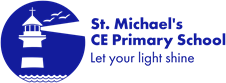 St Michael’s CE Primary SchoolSchoolPost Title:	Teaching AssistantReporting to:	Class TeacherGrade:	Point 4Qualifications & TrainingThe qualifications and / or training required to undertake the role.Qualifications & TrainingThe qualifications and / or training required to undertake the role.EssentialDesirable1Level 2 in qualification for teaching assistant2Good general education (including at Least grade C in English and Maths GCSE)3First Aid qualification4Basic Food Hygiene Certificate5Minibus driver assessmentAchievement & ExperienceThe Level of experience required and / or Length of time the post holder will have been required to undertake the item specified.Achievement & ExperienceThe Level of experience required and / or Length of time the post holder will have been required to undertake the item specified.1Experience of supporting children’s learning in a classroom setting or other proven success in working with children2Experience of working with children with special educational needs    KnowledgeThe knowledge and Level of understanding the post holder must have of the items specified.KnowledgeThe knowledge and Level of understanding the post holder must have of the items specified.1Knowledge of all Legislation relating to education2Knowledge of safeguarding issues and policies and relevant procedures3A working knowledge of relevant health & safety and basic food hygiene requirements4Be able to relate easily to a range of children aged 4 – 11 years5Have energy, enthusiasm, sense of humour and empathy6Be able to operate with an inclusive and equal opportunities framework7Have an understanding of the developmental needs of children 4 – 11 years8An understanding of Special educational needs  9  The ability to learn and use a range of strategies to deal with classroom and individual      behaviour 11  Experience of using information technology to support children in the classroomSkillsThe Level of skill that is required to undertake the item specified.SkillsThe Level of skill that is required to undertake the item specified.1Ability to communicate effectively, both verbally and in writing3Ability to work on own initiative and unsupervised4Excellent interpersonal skills5Able to develop effective working relationships6Good Literacy and numeracy skills7Ability to work as an effective member of a team8Ability to supervise small groups or class of children9Able to create displays of children’s work10Able to support trips outside the school environment11Ability to respond calmly and constructively when dealing with children with SEND12  Ability to seek advice and assistance to meet children’s needs  13Ability to provide engaging 1:1 support     Qualities and AttitudesThe qualities and attitude the post holder must demonstrate.Qualities and AttitudesThe qualities and attitude the post holder must demonstrate.1Committed to continuing professional development2Good timekeeping3A commitment to safeguarding and promoting the welfare of children      4Be willing to familiarise yourself with school policies and procedures in relation to safeguardingOtherAny other competencies required to undertake the role.OtherAny other competencies required to undertake the role.1Interest and knowledge in sports, outdoor activities, art/craft or musical activities that can be shared with children in school or in extra-curricular activities